ЭССЕ «Лучше моей профессии нет!»Я выбрала профессию такую,Что лучше мне на свете не найти.И с каждым годом убеждаюсь,Что я иду по верному пути!Мой путь, мой сознательный выбор – быть воспитателем. Можно ли стать хорошим воспитателем? Да, можно, если вы любите детей. Любовь определяющее качество этой специальности, вряд ли без неё можно стать воспитателем. Чем же мне нравится моя профессия? Тем, что я Нужна. Нужна своим маленьким непоседам. Каждый день, каждый час, иногда каждую минуту. Душа ребенка – открытая книга. Мой педагогический принцип – помочь ребенку раскрыться, стать активным деятелем, способным задавать вопросы и свободно высказывать свое мнение. В это время важно выявлять природные задатки каждого ребенка и на их основе развивать те или иные способности, сохраняя индивидуальность. Интересы, потребности детей побуждают меня находить новые методы, приемы и формы работы, которые способствовали бы наиболее полному раскрытию неповторимого потенциала личности, главными из которых, я считаю, проблемно-поисковый и проектный. С их помощью я стремлюсь научить детей самостоятельно находить ответы на любые поставленные вопросы, строя свою работу в форме диалога и направляя деятельность детей в нужное русло. Порой необходима целая система заданий разного уровня сложности, позволяющая проявить многообразие решений. Ведь это учит детей самостоятельно мыслить, сопоставлять факты, что способствует в дальнейшем проявлению интереса к обучению в школе.Пытаясь как можно продуктивнее использовать время образовательной деятельности, я стараюсь сделать её не только познавательной, но и творческой, интегрируя различные формы работы и новые  технологии. Чтобы развить у детей инициативу,  старательность и сформировать интерес к познанию нового, стараюсь вовлекать каждого в образовательный процесс, создавая условия для успеха, движения вперёд. Скуке и праздности в любом виде деятельности малышей детского сада нет места!Я безгранично счастлива от того, что сделала правильный выбор, что моя профессия нашла меня и я могу приносить пользу в воспитании подрастающего поколения. Быть воспитателем не только интересно, но еще очень ответственно, ведь тебе доверяют самое дорогое — Детей.Мой педагогический стаж невелик, нет достаточного опыта. Но я многому учусь, стараюсь узнавать и не отставать от важных событий в области дошкольного воспитания. На работе ежедневное самообразование в общении с коллегами, детьми, родителями. Каждый день я что- то планирую, реализую, показываю, общаюсь. И естественно, это правильно. Да, я воспитатель. Я осознанно воспринимаю эту истину. Я с уверенностью могу сказать – лучше моей профессии нет!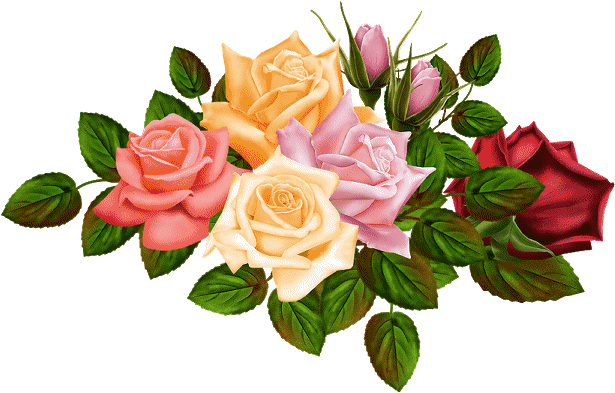 